ActiviteitCategorieCategorieGroepEiland badmintonBadmintonBadminton5&6Beschrijving activiteitBeschrijving activiteitPlattegrondPlattegrondLeg de leerlingen eerst uit hoe je een racket moet vasthouden.Gebruik de shakehands grip.Let op de volgende 3 punten:1. Houd het blad van het racket verticaal.2. Pak het racket alsof je iemand aan hand geeft.3. De punt van de V tussen je duim en wijsvinger ligt op het handvat.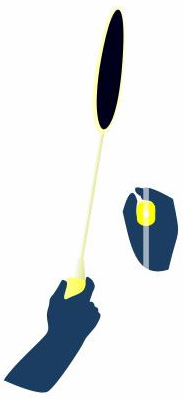 De opdracht:De leerlingen maken 2 –tallen en pakken per 2-tal twee badmintonrackets en een shuttle uit de korf.Vervolgens gaan ze allebei tegenover elkaar in een hoepel staan. De ene van het 2-tal op de lijn van de pionnen en zijn/haar maatje daar tegenover. Hierdoor creëer je een soort straatje waar je doorheen kan lopen. Dit is i.v.m. de veiligheid. De opdracht is dat de leerlingen de shuttle 10x naar elkaar moeten overslaan zonder dat deze de grond raakt. Hierbij moeten de leerlingen de gehele tijd met minstens 1 voet in de hoepel (op het eiland) blijven staan.Lukt dit al snel dan kan je een wedstrijdje doen wie binnen 5 minuten het vaakt de shuttle kan overslaan.Leg de leerlingen eerst uit hoe je een racket moet vasthouden.Gebruik de shakehands grip.Let op de volgende 3 punten:1. Houd het blad van het racket verticaal.2. Pak het racket alsof je iemand aan hand geeft.3. De punt van de V tussen je duim en wijsvinger ligt op het handvat.De opdracht:De leerlingen maken 2 –tallen en pakken per 2-tal twee badmintonrackets en een shuttle uit de korf.Vervolgens gaan ze allebei tegenover elkaar in een hoepel staan. De ene van het 2-tal op de lijn van de pionnen en zijn/haar maatje daar tegenover. Hierdoor creëer je een soort straatje waar je doorheen kan lopen. Dit is i.v.m. de veiligheid. De opdracht is dat de leerlingen de shuttle 10x naar elkaar moeten overslaan zonder dat deze de grond raakt. Hierbij moeten de leerlingen de gehele tijd met minstens 1 voet in de hoepel (op het eiland) blijven staan.Lukt dit al snel dan kan je een wedstrijdje doen wie binnen 5 minuten het vaakt de shuttle kan overslaan.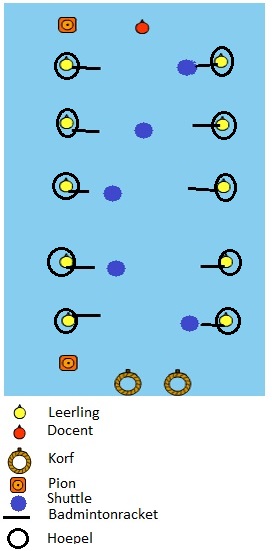 RegelsRegelsDifferentiatiesDifferentiatiesJe moet met minstens 1 voet in de hoepel blijven staan het maakt niet uit welkeAlle materialen worden na het spelen netjes terug gelegd Kijk uit dat je anderen niet slaat met het racketde shuttle mag de grond niet rakenJe moet met minstens 1 voet in de hoepel blijven staan het maakt niet uit welkeAlle materialen worden na het spelen netjes terug gelegd Kijk uit dat je anderen niet slaat met het racketde shuttle mag de grond niet rakenMakkelijker:een racket met een kortere shaftminder vaak overspelendichter bij elkaar gaan staanmoeilijker:een racket met een langere shaftminder vaak overspelenverder uit elkaar gaan staanMakkelijker:een racket met een kortere shaftminder vaak overspelendichter bij elkaar gaan staanmoeilijker:een racket met een langere shaftminder vaak overspelenverder uit elkaar gaan staanDoelenDoelenVeiligheidVeiligheidMotorische doelstelling:Aan het einde van de les hebben de leerlingen een betere hand-oog coördinatie.aan het einde van de les heeft 2/3 van de leerlingen de shuttle 10x kunnen overspelen met gebruik van het racket. Waarbij ze de gehele tijd met minstens 1 voet in de hoepel hebben gestaan.Sociale doelstelling:De leerlingen houden rekening met elkaar waardoor er geen gevaarlijke situaties ontstaan. Dit betekent dat ze elkaar de ruimte geven en de ruimte opzoeken zodat ze elkaar niet raken met de rackets.Cognitieve doelstelling:De leerlingen weten aan het einde van de oefening hoe ze hun racket moeten vasthouden.Motorische doelstelling:Aan het einde van de les hebben de leerlingen een betere hand-oog coördinatie.aan het einde van de les heeft 2/3 van de leerlingen de shuttle 10x kunnen overspelen met gebruik van het racket. Waarbij ze de gehele tijd met minstens 1 voet in de hoepel hebben gestaan.Sociale doelstelling:De leerlingen houden rekening met elkaar waardoor er geen gevaarlijke situaties ontstaan. Dit betekent dat ze elkaar de ruimte geven en de ruimte opzoeken zodat ze elkaar niet raken met de rackets.Cognitieve doelstelling:De leerlingen weten aan het einde van de oefening hoe ze hun racket moeten vasthouden.zorg voor voldoende ruimte anders raken de leerlingen elkaar met de racketszorg voor voldoende ruimte anders raken de leerlingen elkaar met de racketsBeweegproblemen met aanwijzingenBeweegproblemen met aanwijzingenMaterialenMaterialenBP:Een leerling krijgt het niet voor elkaar om de shuttle over te spelen.AW:Dit kan aan 3 dingen liggen:De leerling houdt het racket verkeerd vast. Dit is het eerste waar je naar moet kijken.De leerling slaat te wild. Leg de leerling uit dat je met rustig slaan veel meer bereikt en laat dat ook zien met een voorbeeld.De leerling slaat de shuttle te vlak naar zijn/haar medespeler. Leg de leerling uit dat je met een boogje moet slaan.BP:Een leerling krijgt het niet voor elkaar om de shuttle over te spelen.AW:Dit kan aan 3 dingen liggen:De leerling houdt het racket verkeerd vast. Dit is het eerste waar je naar moet kijken.De leerling slaat te wild. Leg de leerling uit dat je met rustig slaan veel meer bereikt en laat dat ook zien met een voorbeeld.De leerling slaat de shuttle te vlak naar zijn/haar medespeler. Leg de leerling uit dat je met een boogje moet slaan.ongv. 20 rackets (dit ligt aan het aantal leerlingen)ongv. 15 shuttles (dit ligt aan het aantal leerlingen), houdt er altijd een paar reserve want er gaan er soms een paar kapotongv. 20 hoepels (dit ligt aan het aantal leerlingen)2 korven2 pionnenongv. 20 rackets (dit ligt aan het aantal leerlingen)ongv. 15 shuttles (dit ligt aan het aantal leerlingen), houdt er altijd een paar reserve want er gaan er soms een paar kapotongv. 20 hoepels (dit ligt aan het aantal leerlingen)2 korven2 pionnen